Mijn leven is mooi;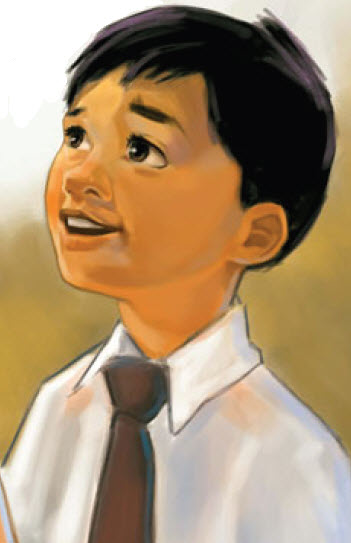 mijn leven heeft zinMijn leven heeft waarlijk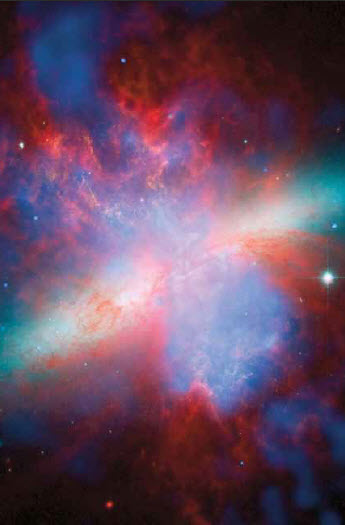 een hemels beginMijn ouderlijk huis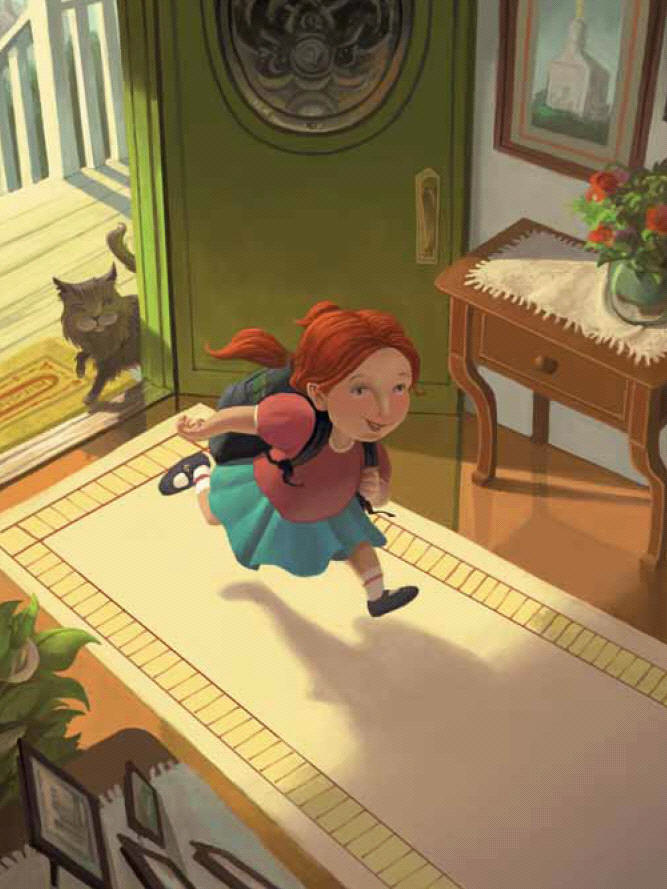 op de aarde koos ik daaren wilde er volgen 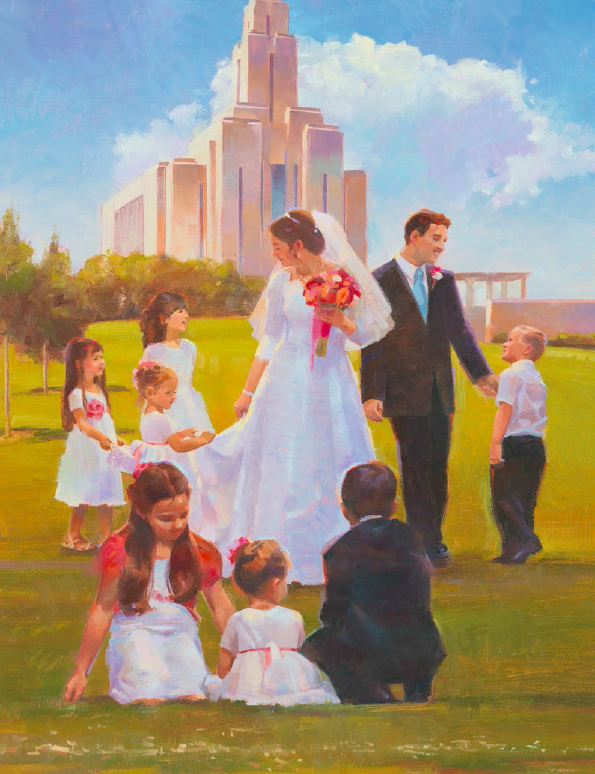 wat licht is en waarIk werk mee aan Gods plan voor mij;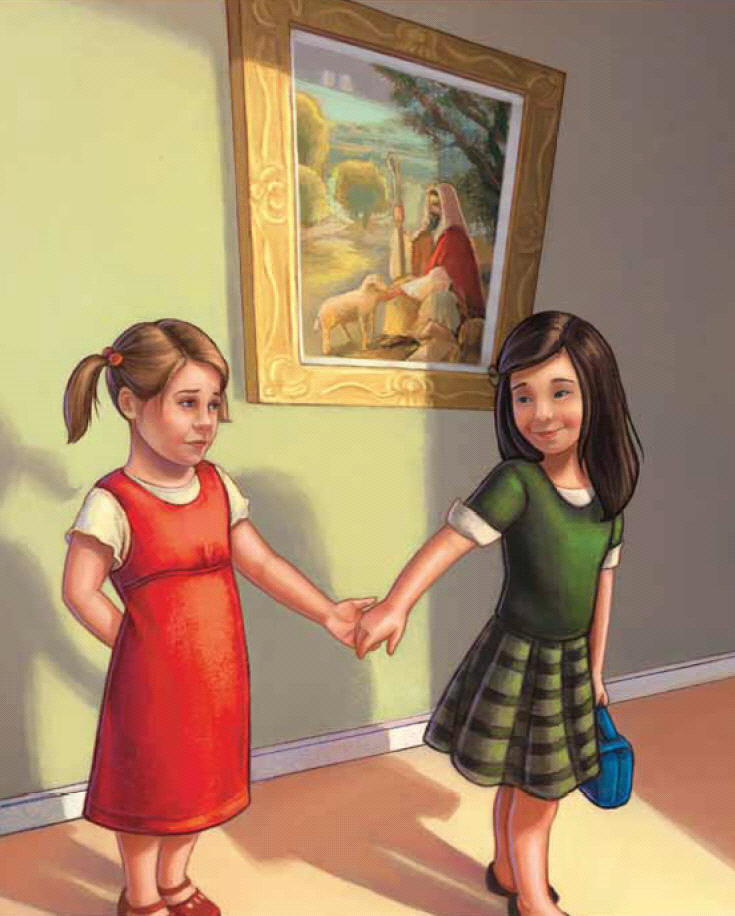 Ik houd vast aan Zijn liefderijk woordAls ik werk en als ik bid,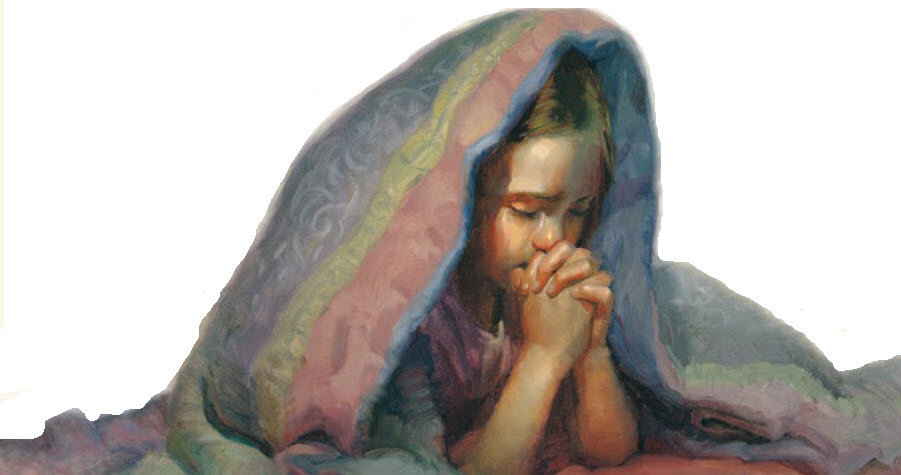 Als ik Zijn geboden bewaar,dan ben ik gelukkig op aard’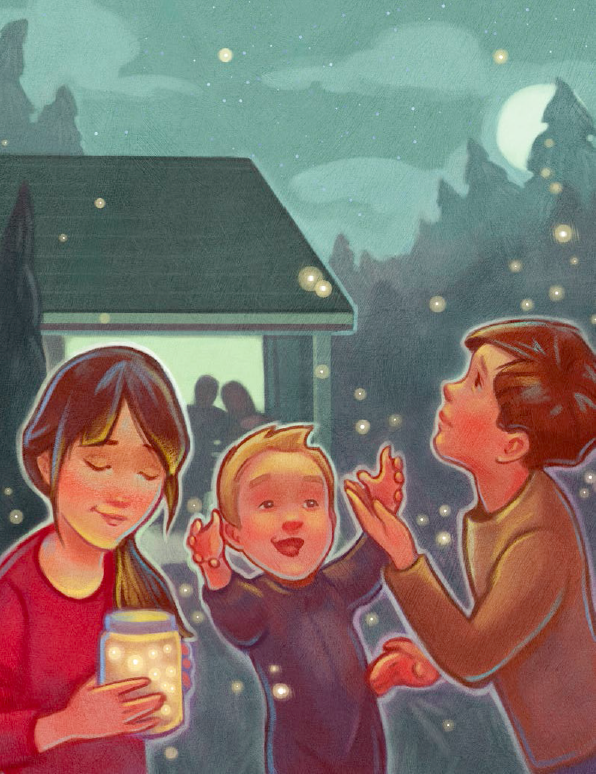 en in het bemelse oord